Муниципальное образование город ТоржокТоржокская городская ДумаРЕШЕНИЕО внесении изменений в решениеТоржокской городской Думыот 04.10.2012 № 127В связи с приведением нормативных правовых актов Торжокской 
городской Думы в соответствие с нормами действующего законодательства 
Российской Федерации, Торжокская городская Дума 
р е ш и л а:1. Внести изменения решение Торжокской городской Думы от 04.10.2012 № 127 «О предоставлении сведений о доходах, расходах, об имуществе и обязательствах имущественного характера Главой муниципального образования город Торжок, депутатами и Председателем Торжокской городской Думы» (в редакции решения Торжокской городской Думы от 24.04.2013 № 173):1.1. подпункт 1.2 пункта 1 изложить в следующей редакции:«1.2. депутатами и Председателем Торжокской городской Думы, - в комиссию Торжокской городской Думы по контролю за достоверностью и полнотой сведений о доходах, расходах, об имуществе и обязательствах имущественного характера депутатов Торжокской городской Думы;»;   1.2. пункт 2 изложить в следующей редакции:«2. Предоставление сведений о доходах, расходах, об имуществе и обязательствах имущественного характера лицами, указанными в подпунктах 1.1 и 1.2 пункта 1 настоящего Решения, производится по форме и в сроки, установленные для муниципальных служащих Положением о регулировании отдельных вопросов муниципальной службы муниципального образования город Торжок, утвержденным решением Торжокской городской Думы от 20.02.2008 № 130. Сведения о расходах указанных лиц, а также о расходах их супруга (супруги) и несовершеннолетних детей предоставляются по каждой сделке по приобретению земельного участка, другого объекта недвижимости, транспортного средства, ценных бумаг (долей участия, паев в уставных (складочных) капиталах организаций), если сумма сделки превышает общий доход данного лица и его супруги (супруга) за три последних года, предшествующих совершению сделки, и об источниках получения средств, за счет которых совершена сделка.».2. Настоящее Решение подлежит официальному опубликованию, а также размещению в свободном доступе на официальных сайтах администрации города Торжка и Торжокской городской Думы в информационной телекоммуникационной сети Интернет.Председатель Торжокской городской Думы 	В.И. ЖитковГлава муниципального образования город Торжок                                   А.А. Рубайло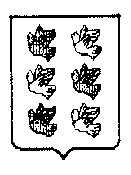 24.03.2016№ 24